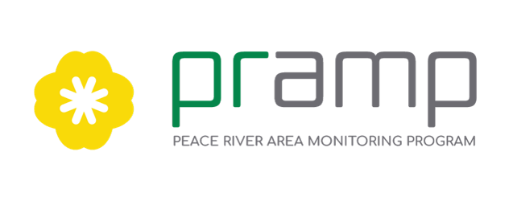 PRAMP Technical Working Groupdraft AGENDASeptember 15, 2019 1:00pm – 2:30pmJoin Zoom Meetinghttps://us02web.zoom.us/j/5809015691?pwd=dE9tcEVVYk1yZFN5bGJkQm5LdjhyZz09 Meeting ID: 580 901 5691     Passcode: 8675309Chairs: Mike Bisaga & Lily LinTimeDiscussionDiscussion LeaderPackage IDDesired Endpoint1.0Opening01:001.1IntroductionsAll1.2Adoption of AgendaMike B.A1.3Adoption of Minutes (Dec 4, 2019)Mike B.B1.4Follow-up on action listMike B.2.0Standing Business1:152.1Administration & Planning2020-2021 Work Plan ProcessMike B.,Lily L.For information: Update on the OSM Work Plan development process1:202.2Continuous Monitoring ProgramRoutine Program UpdateDashboard Report ReviewReno Station Siting Equipment Procurement StatusMike B.,Lily L.CFor information: Collectively review Dashboard Reports, operations issues, monitoring results, implementation of capital procurement plans.1:502.3Canister Sampling ProgramMike B., Lily L.For information: Update on program.3.0New Business1:553.1Annual Data Review Provide feedback on the Annual Data Review.  Mike B.,Lily L.DDiscussion & Decision: Make a recommendation for Board of Directors to accept and release the report on the PRAMP website.2:153.2Purple AirDevice Deployment LocationsMike B.,Lily L.For information: Update on deployed devices & remaining units.2:203.3Field Operations AssistantUpdate on filling the FOA roleMike B.,Lily L.For information3.0Closure2:254.1Round tableAll2:304.3AdjournmentMike Bisaga